12ο IPCRG Παγκόσμιο ΣυνέδριοΜε κεντρικό θέμα το «Creating Change» το 12ο Παγκόσμιο Συνέδριο του International Primary Care Respiratory Group (IPCRG) θα πραγματοποιηθεί στο Μέγαρο Μουσικής Αθηνών (Διεθνές Συνεδριακό Κέντρο Αθηνών) μεταξύ 9 – 11 Μαΐου 2024.Το International Primary Care Respiratory Group (IPCRG), σε συνεργασία με μια έμπειρη ομάδα κλινικών ιατρών πρωτοβάθμιας περίθαλψης, υπόσχεται ένα εξαιρετικά ενδιαφέρον επιστημονικό πρόγραμμα, όπου διακεκριμένοι ομιλητές από όλο τον κόσμο θα αναλύσουν και θα σχολιάσουν τις νεότερες εξελίξεις γύρω από την πρωτοβάθμια περίθαλψη των αναπνευστικών νοσημάτων, όπως άσθμα, αλλεργίες, ΧΑΠ, αναπνευστικές λοιμώξεις κ.α.Θα δημιουργηθεί επίσης χώρος στο πρόγραμμα για τις εταιρείες, προκειμένου να προωθήσουν τη συμβολή τους στην πρωτοβάθμια περίθαλψη, οι οποίες καλούνται επίσης να υποβάλουν τη δική τους έρευνα για επανεξέταση και διάδοση της πρωτοβάθμιας περίθαλψης.Στο πλαίσιο του συνεδρίου, σας προσκαλούμε να συμμετάσχετε ενεργά υποβάλλοντας την περίληψη της εργασίας σας, έως τις 8 Ιανουαρίου 2024, σε μια από τις παρακάτω θεματικές ενότητες:Clinical Research ResultsResearch IdeasService Development & Evaluation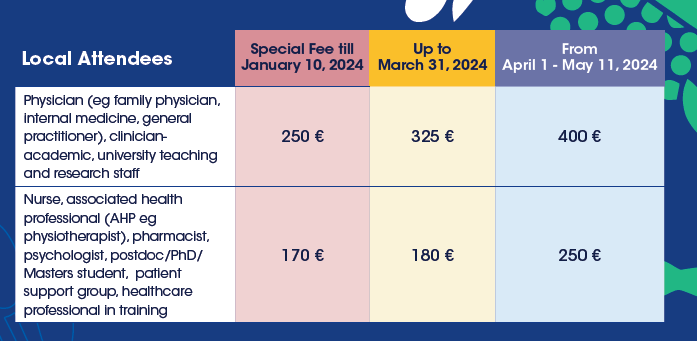 Παράλληλα, για τους Έλληνες και Κυπρίους συνέδρους, έχει εξασφαλισθεί ειδικό, μειωμένο κόστος εγγραφής στο συνέδριο ως κάτωθι, που αφορά σε εγγραφές που θα πραγματοποιηθούν έως τις 10 Ιανουαρίου 2024.    Σημαντικές Ημερομηνίες:Έναρξη Εγγραφών & Υποβολή Περιλήψεων: 1 Νοεμβρίου, 2024Προθεσμία Υποβολής Περιλήψεων: 8 Ιανουαρίου, 2024Λήξη προθεσμίας ειδικού μειωμένου κόστους Εγγραφής για Έλληνες & Κυπρίους: 10 Ιανουαρίου 2024  Ενημέρωση Αποδοχής Περιλήψεων: 5 Φεβρουαρίου, 2024Λήξη προθεσμίας Μειωμένου κόστους Εγγραφής: 31 Μαρτίου 2024 Για περισσότερες πληροφορίες μπορείτε να επισκεφθείτε την ιστοσελίδα του Συνεδρίου παρακάτω: www.ipcrg2024.org Εκ μέρους της Οργανωτικής Επιτροπής του 12th IPCRG World Conference Ee Ming Khoo, IPCRG PresidentΙωάννα Τσιλιγιάννη, Πρόεδρος της Επιστημονικής Επιτροπής του συνεδρίουΑναπληρώτρια Καθηγήτρια Γενικής Ιατρικής και Δημόσιας Υγείας, Ιατρική Σχολή Πανεπιστημίου Κρήτης